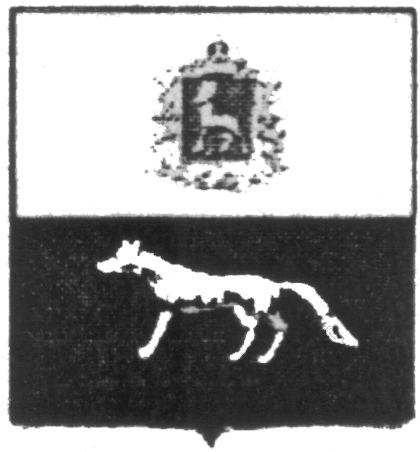 П О С Т А Н О В Л Е Н И Е       от  13.02.2018г.  № 5О внесении изменений в Приложение к постановлению администрации сельского поселения Кутузовский муниципального района Сергиевский № 44 от 31.12.2015г. «Об утверждении муниципальной программы «Благоустройство территории сельского поселения Кутузовский муниципального района Сергиевский» на 2016-2018гг.»В соответствии с Федеральным законом от 06.10.2003 № 131-ФЗ «Об общих принципах организации местного самоуправления в Российской Федерации» и Уставом сельского поселения Кутузовский, в целях уточнения объемов финансирования проводимых программных мероприятий, Администрация сельского поселения Кутузовский муниципального района Сергиевский  ПОСТАНОВЛЯЕТ:        1.Внести изменения в Приложение к постановлению Администрации сельского поселения Кутузовский муниципального района Сергиевский № 44 от 31.12.2015г. «Об утверждении муниципальной программы «Благоустройство территории сельского поселения Кутузовский муниципального района Сергиевский» на 2016-2018гг.» (далее - Программа) следующего содержания:        1.1.В Паспорте Программы позицию «Объем финансирования» изложить в следующей редакции:         Планируемый общий объем финансирования Программы составит:  4765,43779 тыс. рублей (прогноз), в том числе:-средств местного бюджета – 2888,11785 тыс.рублей (прогноз):2016 год 678,80578 тыс. рублей;2017 год 1191,71170 тыс. рублей;2018 год 1017,60037 тыс. рублей.- средств областного бюджета – 1877,31994 тыс.рублей (прогноз):2016 год 375,39081 тыс.рублей;2017 год 667,92913 тыс.рублей;2018 год 834,00000 тыс.рублей.           1.2.В разделе программы «Срок реализации Программы и источники финансирования» абзац 3 изложить в следующей редакции:         Общий объем финансирования на реализацию Программы составляет 4765,43779 тыс. рублей, в том числе по годам: 	2016 год – 1054,19659 тыс. рублей;	2017 год – 1859,64083 тыс. рублей;	2018 год – 1851,60037 тыс. рублей.         1.3.Раздел Программы «Перечень программных мероприятий» изложить в следующей редакции:     2.Опубликовать настоящее Постановление в газете «Сергиевский вестник».    3.Настоящее Постановление вступает в силу со дня его официального опубликования.	Глава сельского поселения Кутузовский муниципального района Сергиевский                             Сабельникова А.В.Наименование бюджетаНаименование мероприятийСельское поселение КутузовскийСельское поселение КутузовскийСельское поселение КутузовскийНаименование бюджетаНаименование мероприятийЗатраты на 2016 год, тыс.рублейЗатраты на 2017 год, тыс.рублейЗатраты на 2018 год, тыс.рублейМестный бюджетУличное освещение238,26034433,23040666,77540Местный бюджетТрудоустройство безработных, несовершеннолетних (сезонно)200,58040211,77705177,78021Местный бюджетУлучшение санитарно-эпидемиологического состояния территории9,5990013,9370016,99976Местный бюджетБак. анализ воды25,0000027,0662310,00000Местный бюджетПрочие мероприятия205,36604505,70102146,04500Местный бюджетИТОГО678,805781191,711701017,60037Областной бюджетСубсидия на решение вопросов местного значения375,39081667,92913834,00000Областной бюджетИТОГО375,39081667,92913834,00000            ВСЕГО            ВСЕГО1054,196591859,640831851,60037